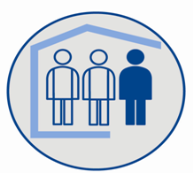 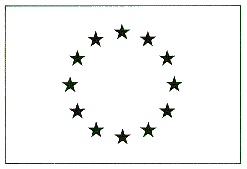 Европейски бежански фонд                                                                                                          		                                                                                                                                                       Държавна агенция за бежанците при МС Приложение №3ОбразецОТ: _______________________________________________________________________________________________________________/наименование на участника/със седалище и   адрес на управление: ________________________________________________________________________________________ ,регистриран ________________________________________ , ЕИК/БУЛСТАТ/номер на регистрация в съответната държава ________________ ,			/данни за регистрация на участника/представляван от ___________________________________________________________ , 	/трите имена/	в качеството му на ____________________________ ,				/длъжност или друго качество/участник в процедура за възлагане на обществена поръчка по реда на глава осем „а“ от ЗОП с предмет: „Доставка на компютърни конфигурации и лицензи, принтери, мултифункционални устройства и друго необходимо оборудване за работните места на новоназначени служители в следните обекти на ДАБ при МС- места за временно настаняване в кв. „Враждебна“ и кв. „Военна рампа“ и РПЦ – Харманли“.СПИСЪКна изпълнени минимум 3 /три/ договора за услуги, сходни с предмета на поръчката, изпълнени през последните 2 /две/ години до крайната дата на подаване на офертитеИзвестна ми е отговорността по чл. 313 от Наказателния кодекс за посочване на неверни данни. [дата] 											ПОДПИС ПЕЧАТ[име и фамилия][качество на представляващия участника]№ по редВъзложителПредмет на договора Кратко описание на извършените услуги и изпълнените дейностиСтойност на договора в лева без ДДСДата на сключване1.2.3.....